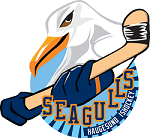 Innkalling til Ekstra ordinært årsmøte	Alle våre medlemmer inviteres til ekstra ordinært årsmøte i Haugesund IshockeyklubbSaker på dagsorden:Allianse idrettslagDato:		Tirsdag 21/9Tid:		18:30Sted:		Haugesund IshallAgenda:Godkjenne de stemmeberettigeteGodkjenne innkalling Godkjenne sakslisteVelge dirigentVelge referentVelge 2 medlemmer til å underskrive protokollenGodkjenning av allianse idretts lagVedlagt Haugesund Ishockeyklubbs som  allianse idrettslag, dette er resultatet av at Haugesund Ishockeyklubb har skilt ut Haugesund Ishockeyklubb Elite.Vel møtt.Mvh Styretv/Anna Dahlqvist